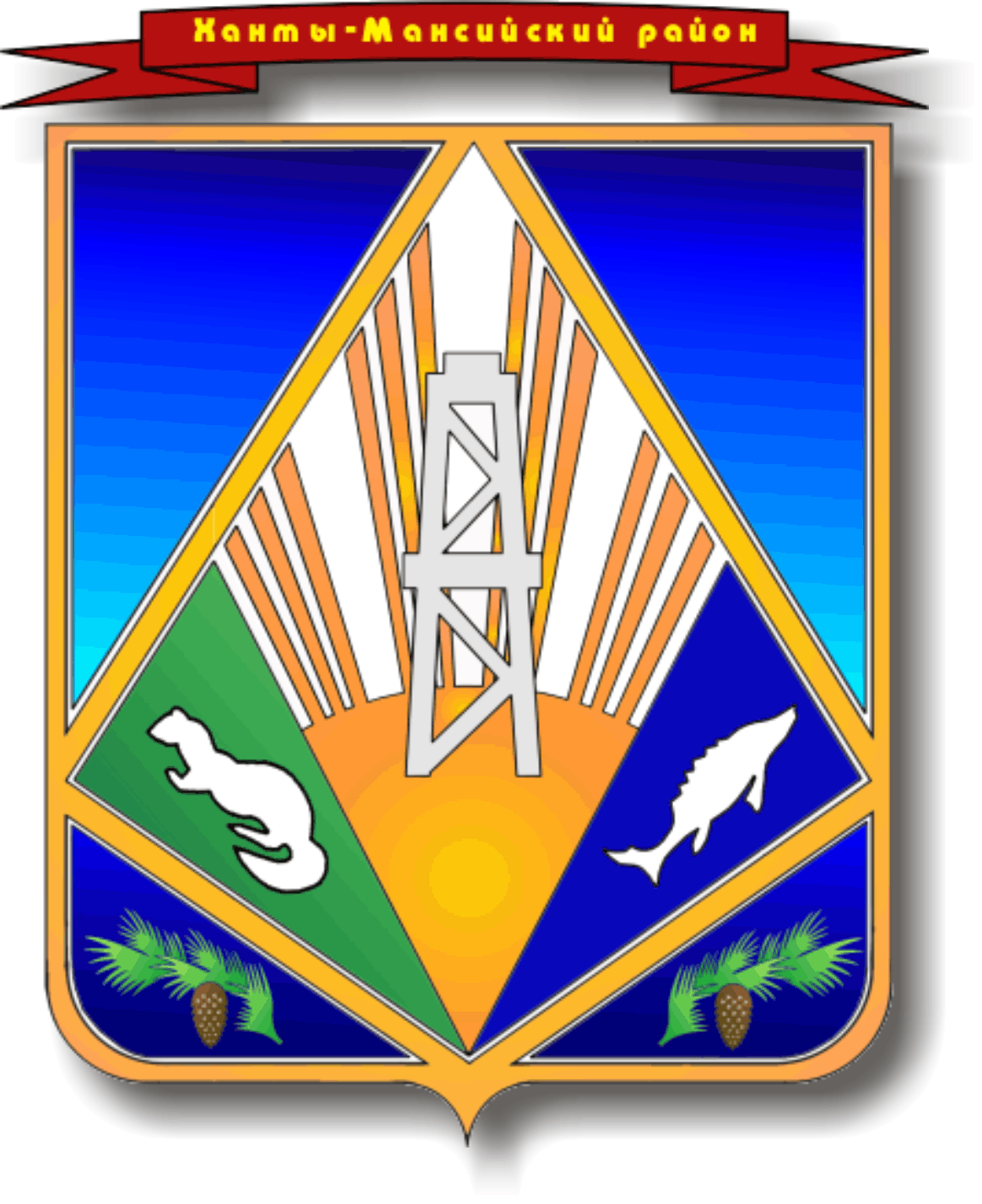 МУНИЦИПАЛЬНОЕ ОБРАЗОВАНИЕХАНТЫ-МАНСИЙСКИЙ РАЙОНХанты-Мансийский автономный округ – ЮграАДМИНИСТРАЦИЯ ХАНТЫ-МАНСИЙСКОГО РАЙОНАП О С Т А Н О В Л Е Н И Еот  [Дата документа]	№ [Номер документа]г. Ханты-МансийскО внесении изменений в постановлениеадминистрации Ханты-Мансийского района от 28.05.2014 № 139«О размере платы, взимаемой с родителей (законныхпредставителей) за присмотр и уход за детьми,осваивающими образовательные программыдошкольного образования в муниципальныхобразовательных организациях, осуществляющихобразовательную деятельность, и порядке ее взимания»В соответствии с Федеральными законами от 06.10.2003 № 131-ФЗ «Об общих принципах организации местного самоуправления в Российской Федерации», от 29.12.2012 № 273-ФЗ «Об образовании в Российской Федерации», Уставом Ханты-Мансийского района, в целях приведения нормативного правового акта администрации Ханты-Мансийского района в соответствие с действующим законодательством:Внести в постановление администрации Ханты-Мансийского района от 28.05.2014 № 139 «О размере платы, взимаемой с родителей (законных представителей) за присмотр и уход за детьми, осваивающими образовательные программы дошкольного образования в муниципальных образовательных организациях, осуществляющих образовательную деятельность, и порядке ее взимания» следующие изменения:В подпункте 1.1 слова «в сумме 2 200 рублей в месяц» заменить словами «160 рублей в день».В подпункте 1.2 слова «в сумме 2 100 рублей в месяц» заменить словами «150 рублей в день».В подпункте 1.3 слова «в сумме - 862 рубля в месяц» заменить словами «- 65 рублей в день».В пункте 3 слова «в сумме 1 400 рублей на одного ребенка» заменить словами «в размере 50 процентов от установленного размера в подпунктах 1.1 – 1.3 настоящего постановления:».В пункте 10 слова «заместителя главы администрации района по социальным вопросам Е.В. Касьянову» заменить словами «заместителя главы Ханты-Мансийского района по социальным вопросам».В Приложении к постановлению внести следующие изменения:Пункт 2.1. изложить в следующей редакции:«2.1. Размер родительской платы подлежит ежегодной  индексации  на размер уровня инфляции, установленного региональным  законодательством.»2.2.    Пункт 2.2 изложить в следующей редакции:«2.2. Не допускается включение расходов на реализацию образовательной программы дошкольного образования, а также расходов на содержание недвижимого имущества государственных и муниципальных образовательных организаций, реализующих образовательную программу дошкольного образования, в родительскую плату за присмотр и уход за ребенком в таких организациях. Размер родительской платы за присмотр и уход за детьми в государственных и муниципальных образовательных организациях не может быть выше ее максимального размера, устанавливаемого нормативными правовыми актами автономного округа.»2.3.   Пункт 2.3 изложить в следующей редакции:«2.3. Размер родительской платы исчисляется исходя из количества рабочих дней в соответствующем месяце.»2.4.  Пункт 2.9 после слов «района» дополнить словами «в отношении муниципальных казенных образовательных учреждений».2.5.   Пункты 2.12, 2.14 признать утратившими силу.  3. Опубликовать (обнародовать) настоящее постановление в газете «Наш район», в официальном сетевом издании «Наш район Ханты-Мансийский», разместить на официальном сайте администрации Ханты-Мансийского района.4. Настоящее постановление вступает в силу после его официального опубликования (обнародования) и распространяется на правоотношения, возникшие с 1 декабря 2021 года.5. Контроль за выполнением постановления возложить на заместителя главы Ханты-Мансийского района по социальным вопросам.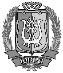 ГлаваХанты-Мансийского районаДОКУМЕНТ ПОДПИСАНЭЛЕКТРОННОЙ ПОДПИСЬЮСертификат  [Номер сертификата 1]Владелец [Владелец сертификата 1]Действителен с [ДатаС 1] по [ДатаПо 1]К.Р.Минулин